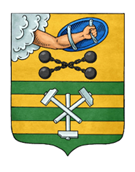 ПЕТРОЗАВОДСКИЙ ГОРОДСКОЙ СОВЕТ18 сессия 29 созываРЕШЕНИЕот 16 июня 2023 г. № 29/18-262О внесении изменения в Решение 
Петрозаводского городского Совета от 19.09.2018 № 28/18-377 
«Об утверждении Порядка присвоения наименований 
элементам улично-дорожной сети и планировочной структуры
в границах Петрозаводского городского округа»В соответствии с пунктом 27 части 1 статьи 16 Федерального закона 
от 06.10.2003 № 131-ФЗ «Об общих принципах организации местного самоуправления в Российской Федерации», Уставом Петрозаводского городского округа Петрозаводский городской СоветРЕШИЛ:Внести изменение в Порядок присвоения наименований элементам улично-дорожной сети и планировочной структуры в границах Петрозаводского городского округа, утвержденный Решением Петрозаводского городского Совета от 19.09.2018 № 28/18-377, дополнив пункт 2.14 подпунктом 5 следующего содержания: «5) в целях повышения уровня патриотизма, воспитания и увековечивания памяти героев, выдающихся деятелей или значимых событий на основании историко-лингвистического заключения, подготовленного специалистами в соответствующей области знаний.». Председатель Петрозаводского городского Совета                                       Н.И. ДрейзисГлава Петрозаводского городского округа                          В.К. Любарский